Министерство образования и науки Российской ФедерацииМуромский институт (филиал)федерального государственного бюджетного образовательного учреждения высшего образования«Владимирский государственный университетимени Александра Григорьевича и Николая Григорьевича Столетовых»(МИ ВлГУ)Отделение среднего профессионального образования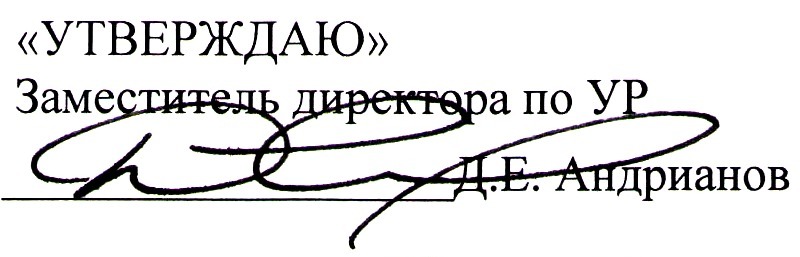 Рабочая программа дисциплиныИностранный языкдля специальности 40.02.01 Право и организация социального обеспеченияМуром, 2017 г.Программа разработана на основе требований ФГОС среднего общего образования, предъявляемых к структуре, содержанию и результатам освоения учебной дисциплины «Иностранный язык», в соответствии с Рекомендациями по организации получения среднего общего образования в пределах освоения программы подготовки специалистов среднего звена среднего профессионального образования на базе основного общего образования (письмо Департамента государственной политики в сфере подготовки рабочих кадров и ДПО Ми-нобрнауки России от 17 марта 2015 г. № 06-259), с учетом Примерной основной образова-тельной программы среднего общего образования, одобренной решением федерального учебно-методического объединения по общему образованию (протокол от 28 июня 2016 г. № 2/16-з).Кафедра-разработчик: иностранных языков.Рабочую программу составил: к.п.н. доцент Волченкова Т.В.Рабочая программа рассмотрена и одобрена на заседании кафедры ИЯ.СОДЕРЖАНИЕ1. ПАСПОРТ РАБОЧЕЙ ПРОГРАММЫ УЧЕБНОЙ ДИСЦИПЛИНЫ 	2. СТРУКТУРА И СОДЕРЖАНИЕ УЧЕБНОЙ ДИСЦИПЛИНЫ 	3. УСЛОВИЯ РЕАЛИЗАЦИИ УЧЕБНОЙ ДИСЦИПЛИНЫ 	4. КОНТРОЛЬ И ОЦЕНКА РЕЗУЛЬТАТОВ ОСВОЕНИЯ 	1. ПАСПОРТ РАБОЧЕЙ ПРОГРАММЫ УЧЕБНОЙ ДИСЦИПЛИНЫ Иностранный язык1.1. Область применения рабочей программыПрограмма разработана на основе требований ФГОС среднего общего образования, предъявляемых к структуре, содержанию и результатам освоения учебной дисциплины «40.02.01 Право и организация социального обеспечения», и в соответствии с Рекомендациями по организации получения среднего общего образования в пределах освоения программы подготовки специалистов среднего звена среднего профессионального образования на базе основного общего образования (письмо Департамента государственной политики в сфере подготовки рабочих кадров и ДПО Минобрнауки России от 17 марта 2015 г. № 06-259).1.2. Место учебной дисциплины в структуре программы подготовки специалистов среднего звена:Рабочая программа учебной дисциплины является частью программы подготовки специалистов среднего звена по специальности СПО 40.02.01 Право и организация социального обеспечения.Дисциплина БД.02 Иностранный язык является базовой дисциплиной общеобразовательного учебного цикла.1.3. Цели и задачи учебной дисциплины - требования к результатам освоения учебной дисциплины:Цель дисциплины: Содержание программы учебной дисциплины «Иностранный язык»  (немецкий) направлено на достижение следующих целей:	В результате освоения учебной дисциплины обучающийся должен уметь:заполнить анкету/заявление (например, о приеме на курсы, в отряд волонтеров, в летний/зимний молодежный лагерь) с указанием своих фамилии, имени, отчества, даты рождения, почтового и электронного адреса, телефона, места учебы, данных о родителях, своих умениях, навыках, увлечениях и т. п.; ;заполнить анкету/заявление о выдаче документа (например, туристической визы); ;написать энциклопедическую или справочную статью о родном городе по предложенному шаблону;составить резюме.В результате освоения учебной дисциплины обучающийся должен знать:основные значения изученных лексических единиц (слов, словосочетаний); основные способы словообразования в иностранном языке;основные нормы речевого этикета, принятые в стране изучаемого языка;признаки изученных грамматических явлений в иностранном языке;особенности структуры и интонации различных коммуникативных типов простых и сложных предложений изучаемого иностранного языка;о роли владения иностранными языками в современном мире, особенностях образа жизни, быта, культуры стран изучаемого языка.Освоение содержания учебной дисциплины «Иностранный язык» обеспечивает достижение студентами следующих результатов:Освоение содержания учебной дисциплины «Иностранный язык» обеспечивает достижение студентами следующих результатов:	
1.4. Количество часов на освоение программы учебной дисциплины:Максимальной учебной нагрузки обучающегося 157 часов, в том числе:обязательной аудиторной нагрузки обучающегося 117 часов;самостоятельной нагрузки обучающегося 40 часов.2. СТРУКТУРА И СОДЕРЖАНИЕ УЧЕБНОЙ ДИСЦИПЛИНЫ 2.1. Объем учебной дисциплины и виды учебной работы2.2. Тематический план и содержание учебной дисциплиныДля характеристики уровня освоения учебного материала используются следующие обозначения:ознакомительный (узнавание новых объектов, свойств);репродуктивный (выполнение деятельности по образцу, инструкции или под руководством);продуктивный (планирование и самостоятельное выполнение деятельности, решение проблемных задач).3. УСЛОВИЯ РЕАЛИЗАЦИИ УЧЕБНОЙ ДИСЦИПЛИНЫ 3.1. Требования к минимальному материально – техническому обеспечениюКабинет немецкого языка
3.2. Информационное обеспечение обученияПеречень рекомендуемых учебных изданий, интернет – ресурсов, дополнительной литературы.Основные источники:1.	Немецкий язык для колледжей=Deutsch fur Colleges : учебник / Н.В. Басова, Т.Г. Коноплева. — Москва : КноРус,. — 347 с. — СПО. — ISBN 978-5-406-05279-2. https://www.book.ru/book/920580/viewДополнительные источники:3. Арсеньева Е.А., Марычева Е.П. Deutsch fur Jurastudenten = Немецкий язык для студентов-юристов: учебное пособие – . . // http://e.lib.vlsu.ru/bitstream/123456789/4510/1/01490.pdfИнтернет-ресурсы:1.Онлайн справочник по немецкой грамматике, упражнения, игры и тесты «Deutsche Grammatik online lernen», режим доступа: http://www.grammatiktraining.de/2.Онлайн справочник по немецкой грамматике, упражнения и тесты «mein-deutschbuch», режим доступа: http://mein-deutschbuch.de/startseite.html4. КОНТРОЛЬ И ОЦЕНКА РЕЗУЛЬТАТОВ ОСВОЕНИЯ ___________«_______» ______________ _____ г.        (подпись)                               (дата)Протокол № ____от «_______» ______________ _____ г.Заведующий кафедрой ИЯ Панкратова Е.А. ___________           (подпись)Вид учебной работыОбъем часовОбъем часов1 семестр2 семестрМаксимальная учебная нагрузка (всего)7483Обязательная аудиторная учебная нагрузка (всего)5463В том числе:лекционные занятияпрактические занятия5463лабораторные работыконтрольные работыкурсовая работаСамостоятельная работа обучающегося (всего)2020Итоговая аттестация в формеРейтинговая оценкаДифференцированный зачетНаименование разделов и темСодержание учебного материала, лабораторные работы и практические занятия, самостоятельная работа обучающихсяОбъем часов Уровень освоения12341 семестрРаздел 1Раздел 1. Социально – бытовая сфера общенияТема 1.1 Вводно-корректировочный курсСодержание учебного материалаТема 1.1 Вводно-корректировочный курсПрактические занятия. Повторение правил чтения.   Первичное тестирование  Обобщение и систематизация грамматического материала                                                                                   Обобщение и систематизация грамматического материала. 22Тема 1.2 Тема 1.1Международные проекты. Хотите принять участиеСодержание учебного материалаТема 1.2 Тема 1.1Международные проекты. Хотите принять участиеПрактические занятия. Грамматика: Причастия: образование, употребление в качестве определения, перевод. Школьный обмен может иметь различные формы. Впечатления, проблемы и переживания в период обучения в другой стране. Экологические проекты. 142Тема 1.2 Тема 1.1Международные проекты. Хотите принять участиеСамостоятельная работа обучающихся. Компьютерная презентация по теме «Ich studiere in Berlin». 53Тема 1.3 Тема  1.2 Дружба, Любовь … всегда ли приносят счастье?.Содержание учебного материалаТема 1.3 Тема  1.2 Дружба, Любовь … всегда ли приносят счастье?.Практические занятия. Грамматика Сослагательное наклонение, перевод на русский язык. Дружба дает людям уверенность в жизни, помогает решить многие проблемы. Распад дружеских отношений: причины, советы. Любовь. 182Тема 1.3 Тема  1.2 Дружба, Любовь … всегда ли приносят счастье?.Самостоятельная работа обучающихся. Доклад на тему «Probleme der Jugendlichen». 53Тема 1.4 Тема 1. 3. Искусство. МузыкаСодержание учебного материалаТема 1.4 Тема 1. 3. Искусство. МузыкаПрактические занятия. Грамматика Придаточные предложения цели, причины. История возникновения различных видов искусства. Музыкальные жанры и их представители. Знакомство с биографией и творчеством великих немецких композиторов. 162Тема 1.4 Тема 1. 3. Искусство. МузыкаСамостоятельная работа обучающихся. компьютерная презентация на тему Mein Lieblingskomponist ist …. 53Тема 1.5  Тема 1. 4  Повседневная жизнь молодежи в России и Германии .Содержание учебного материалаТема 1.5  Тема 1. 4  Повседневная жизнь молодежи в России и Германии .Практические занятия. Грамматика:Сложные предложения с союзами als/wenn, was/dass, damit. Инфинитивный оборот um … zu. 42Тема 1.5  Тема 1. 4  Повседневная жизнь молодежи в России и Германии .Самостоятельная работа обучающихся. Мeine Freiezeit – доклад, компьютерная презентация. 532 семестрТема 1.6  Тема 1. 4  Повседневная жизнь молодежи в России и Германии .Содержание учебного материалаТема 1.6  Тема 1. 4  Повседневная жизнь молодежи в России и Германии .Практические занятия. Школа, обязанности по дому, покупки в магазине, забота о братьях и сестрах, родителях. Свободное время. 142Тема 1.6  Тема 1. 4  Повседневная жизнь молодежи в России и Германии .Самостоятельная работа обучающихся. Мeine Freiezeit – доклад, компьютерная презентация. 23Тема 1.7 Тема 1. 5. Театр,  и фильм. Как они обогащают нашу жизньСодержание учебного материалаТема 1.7 Тема 1. 5. Театр,  и фильм. Как они обогащают нашу жизньПрактические занятия. Грамматика:Сложносочиненные предложения. Из истории театра. Средневековый театр Германии. Театр Б. Брехта. История кино. Знаменитые актеры мирового кино. Развитие киноискусства в Германии после Второй мировой войны. Знаменитые актеры и режиссеры разных эпох. 162Тема 1.7 Тема 1. 5. Театр,  и фильм. Как они обогащают нашу жизньСамостоятельная работа обучающихся. «Ein interessanter Film»  - реклама фильма. 63Тема 1.8 Тема 1.6.   Научно-технический прогресс. Что он нам принес? Природные катаклизмы как следствие прогрессаСодержание учебного материалаТема 1.8 Тема 1.6.   Научно-технический прогресс. Что он нам принес? Природные катаклизмы как следствие прогрессаПрактические занятия. Грамматика:Употребление придаточных следствия и придаточных уступительных. История науки и техники. Что дал нам научно-технический прогресс?. Открытия ХХI века. Какие они?. Проблемы окружающей среды. Международные организации, выступающие за чистоту и сохранение окружающей среды .Экология- права и обязанности граждан. 162Тема 1.8 Тема 1.6.   Научно-технический прогресс. Что он нам принес? Природные катаклизмы как следствие прогрессаСамостоятельная работа обучающихся. перевод со словарём газетных текстов по теме. 63Тема 1.9  Тема 1.7. Мир будущего. Какие требования он предъявляет нам? Готовы ли мы ответить на эти требованияСодержание учебного материалаТема 1.9  Тема 1.7. Мир будущего. Какие требования он предъявляет нам? Готовы ли мы ответить на эти требованияПрактические занятия. Грамматика:Придаточные предложения с союзом indem. сравнительные придаточные с союзами wie, als. Сравнительные предложения с «je…desto», «je…umso». Как лучше выбрать профессию? Планы на будущее Социальная поддержка молодежи в ФРГ. Как подготовить необходимые документы для поступления в профессиональную школу и ВУЗ.? Условия выживания человечества – важные проблемы сегодняшней цивилизации. 172Тема 1.9  Тема 1.7. Мир будущего. Какие требования он предъявляет нам? Готовы ли мы ответить на эти требованияСамостоятельная работа обучающихся. компьютерная презентация на тему «Meine Zukunft». 63Всего:157Результаты обучения (освоенные умения, усвоенные знания)Формы и методы контроля и оценки результатов обучениязаполнить анкету/заявление (например, о приеме на курсы, в отряд волонтеров, в летний/зимний молодежный лагерь) с указанием своих фамилии, имени, отчества, даты рождения, почтового и электронного адреса, телефона, места учебы, данных о родителях, своих умениях, навыках, увлечениях и т. п.; тестирование, собеседование по теме,тексты для чтения с упражнениямизаполнить анкету/заявление о выдаче документа (например, туристической визы); тестирование, собеседование по теменаписать энциклопедическую или справочную статью о родном городе по предложенному шаблонутестирование, собеседование по темесоставить резюме.тестирование, собеседование по темеосновные значения изученных лексических единиц (слов, словосочетаний); основные способы словообразования в иностранном языке;тестированиеосновные нормы речевого этикета, принятые в стране изучаемого языка;тестированиепризнаки изученных грамматических явлений в иностранном языке;тестированиеособенности структуры и интонации различных коммуникативных типов простых и сложных предложений изучаемого иностранного языкатестированиео роли владения иностранными языками в современном мире, особенностях образа жизни, быта, культуры стран изучаемого языка.собеседование  по теме